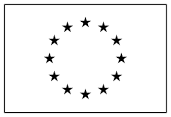 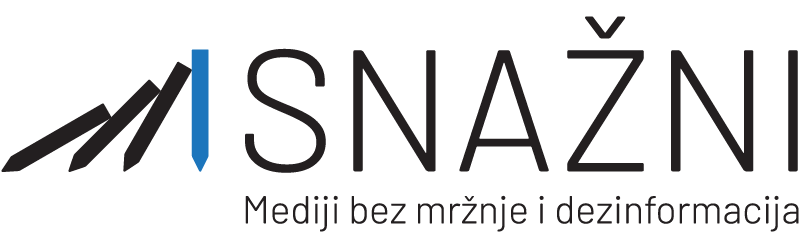 SNAŽNI – Mediji bez mržnje i dezinformacija (Resilience – Civil Society for Media Free of Hate and Disinformation) WP3: Promocija medijske i informacijske pismenosti u malim gradovima i ruralnim područjima na Zapadnom BalkanuObrazac za izvještavanjePeriodični/Finalni izvještajOvaj dokument je napisan uz finansijsku podršku Evropske unije. Za sadržaj ovog dokumenta su odgovorni isključivo South East European Network for Professionalization of Media i Fondacija za razvoj medija i civilnog društva „Mediacentar“ i ni pod kojim okolnostima se ne može smatrati da izražava stavove Evropske unije.1. Napredak projekta 1.1. Aktivnosti, rezultati i učinci 1.1.1. Prepišite listu aktivnosti i planirane rezultate iz odobrenog Opisa projekta (Aneks 1 vašeg ugovora o podgrantu) u tabelu ispod. Navedite podatke o tome šta je postignuto u ovom izvještajnom periodu. Unesite postignute ciljne vrijednosti.1.1.2. Ako je primjenjivo, objasnite da li su se pojavili bilo kakvi problemi i kako su riješeni (npr. kašnjenje, otkazivanje, odgađanje aktivnosti).1.1.3. Ocijenite napredak ka ostvarenju rezultata projekta u ovom izvještajnom periodu. Kvantifikujte rezultate gdje je prikladno (vidjeti odobreni opis projekta u Aneksu 1 ugovora o podgrantu). 1.2 Informisanje i publicitet1.2.1. Molimo navedite eventualne objave koje se odnose na implementaciju projekta u izvještajnom periodu:2. Finansijski izvještajMolimo popunite excel tabelu.Potpis kontakt osobe: Mjesto i datum:Naziv organizacije dobitnika grantaNaziv projektaBroj ugovoraIzvještajni period<početak> - <kraj>Opis implementiranih aktivnosti (najviše 150 riječi za svaku aktivnost)RezultatiPlanirana vrijednostPostignuto u izvještajnom perioduA1A2A3A4A5A6Napredak ka ostvarenju rezultata (najviše 150 riječi za svaki rezultat)Rezultat 1Rezultat 2Objavljivanje vijesti, tekstova itd. (naslov, autor)MedijiLinkovi na internet stranicuProcjena veličine publike1.2.